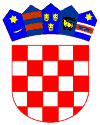 REPUBLIKA HRVATSKAOSJEČKO-BARANJSKA ŽUPANIJANa temelju odredbe članka 62. Zakona o komunalnom gospodarstvu (“Narodne novine” broj 68/18, 110/18 i 32/20) i članka 30. Statuta Općine Vladislavci  („Službeni glasnik“ Općine Vladislavci br. 3/13,  3/17 i 2/18, 4/20, 5/20 – pročišćeni tekst, 8/20, 2/21 i 3/21 – pročišćeni tekst), Općinsko vijeće Općine Vladislavci na svojoj 24.  sjednici održanoj dana 16. ožujka 2023. godine, donijelo jeO D L U K Uo proglašenju komunalne infrastrukture javnim dobrom u općoj uporabi u  vlasništvu Općine VladislavciČlanak 1.Odlukom o proglašenju komunalne infrastrukture javnim dobrom u općoj uporabi proglašava se javnim dobrom u općoj uporabi u neotuđivom vlasništvu Općine Vladislavci sljedeća komunalna infrastruktura:k.č.br. 86, k.o. Hrastin, u naravi sakralna zgrada, mrtvačnica i groblje Ulica Ferenca Kiša, upisana u zk.ul.broj 202, k.o. Hrastin,k.č.br. 697, k.o. Vladislavci u naravi sakralna zgrada, mrtvačnica i groblje ulica Kralja Tomislava, upisana u zk.ul.broj: 736, k.o. Vladislavci,k.č.br. 78 k.o. Dopsin, u naravi groblje u selu upisano u zk.ul. broj 316, k.o. Dopsin i k.č.br. 343/2 u naravi groblje, javna zgrada mrtvačnica i kapelica u ulica J.J. Strossmayera 67 u Dopsinu, upisana u zk.ul.broj 624, k.o. Dopsin. Članak 2.Na   temelju   ove   Odluke,   Općinski   sud   u   Osijeku,   Zemljišno-knjižni   odjel,   na nekretninama iz članka 1. ove Odluke izvršit će upis komunalne infrastrukture javnim dobrom u općoj uporabi u vlasništvu Općine Vladislavci.Članak 3.Ova Odluka stupa na snagu osmoga dana od dana objave u “Službenom glasniku“  Općine Vladislavci.KLASA:  363-01/23-01/01URBROJ: 2158-41-01-23-2Vladislavci, 16. ožujka  2023.                                                                                              PredsjednikOpćinskog vijećaKrunoslav Morović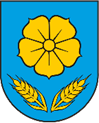 OPĆINA VLADISLAVCIOPĆINSKO VIJEĆE